Dongguan Yingju PowerCo., Ltd.No 6 YongxingRoad, Shayao VillageShijie Town, 523292 Dongguan City, GuangodngProvince, PEOPLE'S REPUBLIC OF CHINA.User manualThis user manual also can be accessed via internet:http://www.yingjucn.com/gsxx.phpModel:HW-120100D0DInput:100-240V AC, 50/60Hz, 0.5A Output:12.0V DC,1.0A, 12.0W Average active efficiency: 83.9% Eifficiency at low load(10%): 76.0% No-load power consumption: 0.07WSafety hintsThe appliance is suitable for use together with household appliance equipmentonly.Where the MAINS plugis used as the disconnect device, thedisconnect device shall remain readily operable.The appliance is suitable for moderate climates only.The maximum ambient temperature during use of the appliance must not exceed 55C.The ventilation must not be impaired by covering the appliance with items such as newspapers, table cloths, curtains, etc.Naked flame sources, such as candles, must not be placed on the appliance.The appliance and the mains-socket must all times be easily accessible.In case of broken plugs the appliance must be disposed.The appliance does not require much attention. If you want to clean it, please use only dry cloths or a brush.Symbols used:          Indoor use only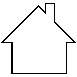           Protection class II appliance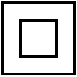 You can help protect the environment!Please remember to respect the local regulations: hand in the non-working electrical equipments to an appropriate waste disposal centre. The packaging material is recyclable. Dispose of the packaging in an environmentally friendly manner and make it available for therecyclable material collection-service.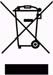 Importer: XXX Address: XXXPage 1 of 1